      З 17 вересня по 17 жовтня 2023 року в КЗ «ЗДО №18 ВМР» проходив Місячник цивільного захисту. Відповідно плану  проведення місячника були проведені бесіди з дітьми, з педагогами, з батьками тощо.     12 жовтня провели тренувальну евакуацію дітей, орієнтуючись на пожежну небезпеку в закладі. Персонал садочка та діти закріплювали вміння користуватися запасними виходами.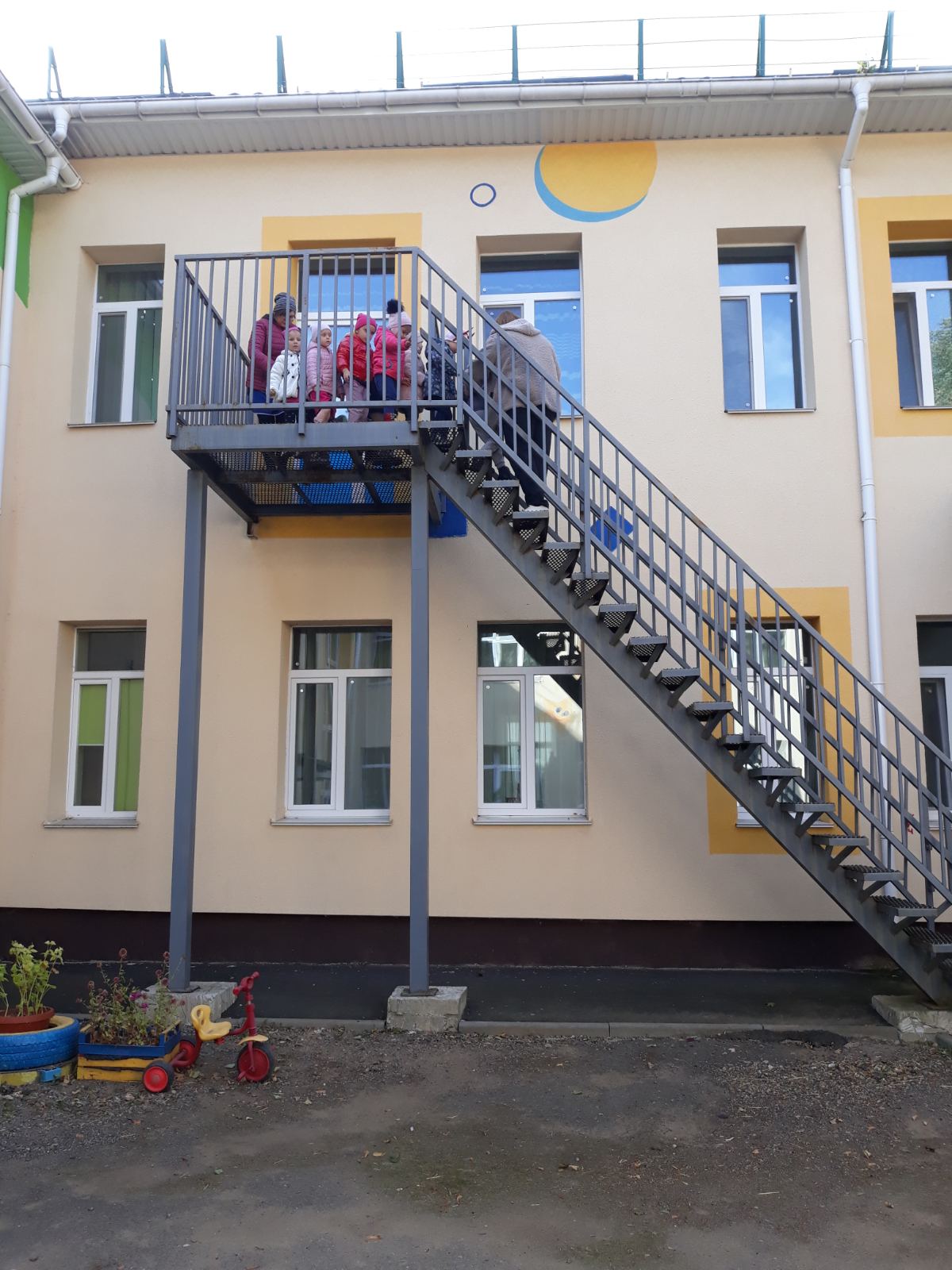 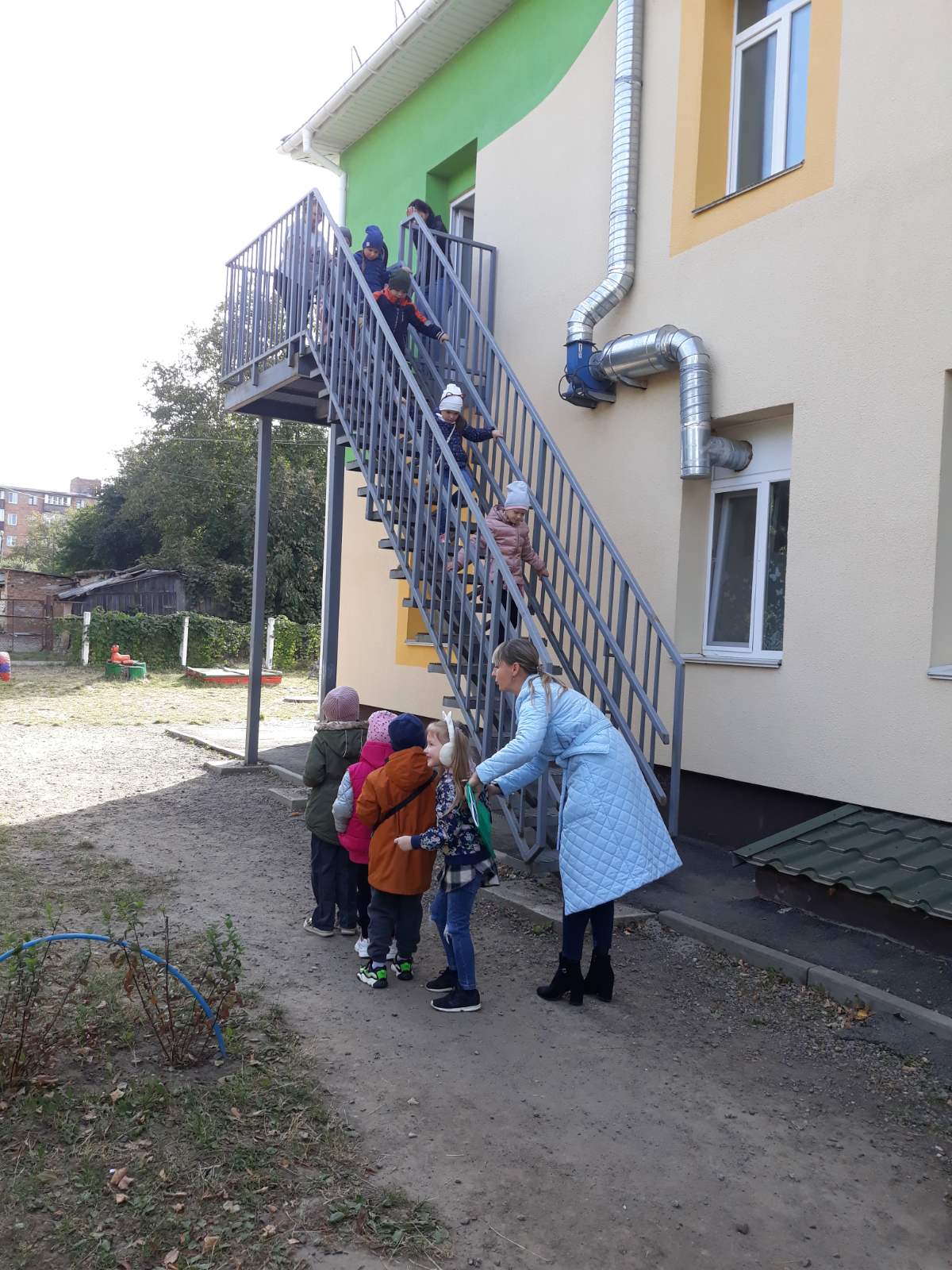 